Las Trampas Branch 116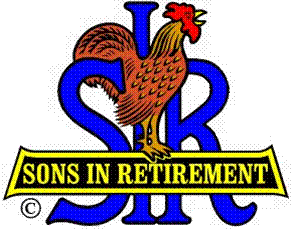 BEC Meeting AgendaJanuary 21, 2019, 9:30 AMThe Mission of SIR is to improve the lives of our members through fun activities and events – while making friends for life.09:15		Coffee Available09:30 		Call to order; Secretary confirm a quorum; Welcome09:31		Secretary – Fred Schafer – Approval of Nov 19 BEC minutes09:33		Treasurer – Jim Nickels – Report; Review Budget09:37 		Committee ReportsAttendance – Kevin Donahue – Attendance, Guests, Missed Lunch LettersMembership – Phil Goff – New Members to be inductedSpring Fling – Alan Fitzgerald – Date and Plans, PromotionAudit Report – Ron ArmijoNominating Committee – Marty Katz09:47		Big SIR Report –Jerry HicksOrganization Chart; BEC carries out policy; Department HeadsCommittee Structure (Hand Out) – Assistants and identify your successorGoals for 2019 - ParticipationLuncheon schedule – first call, Timing, a little more time for conversation10:00		Little SIR Report – Michael Barrington		1.  Seating at Luncheons – 2 open seats at each and 1 open table 		2.  Speaker: Gabriel Szilardi 10:05		RAMP Department Head Introduction and Reports 10:09		Old BusinessBoundary Oak contract – Marty Katz10:10		New Business:Approval of Activities for 2019 – Fred WachowiczLadies at Luncheon Discussion – Michael Barrington10:15		Other Discussion10:30 		Dine-O-SIR Brunch, Crow Canyon, Sunday, Jan 29, 1030		Next BEC Meeting, Feb 18, 0930 		Adjourn